1 van mijn levensdoelen werd mijn missie ♥Al jong ondervond ik zelf vormen van trauma. Naast de gebeurtenissen ben ik hoog sensitief, gevoelig sensitief. Ik voelde alles wat anderen voelden, angst, onzekerheid, boosheid. Als je jong bent weet je niet wat van jou is of van een ander. Ik dacht dat het allemaal bij mij hoorde en ik voor de wereld moest zorgen. Ik werd ouder en verzamelde allerlei overtuigingen, ik creëerde deze op wat ik tegen kwam in het leven. Want zo als ik het voelde en wat ik voelde, is toch zoals het is? Ik was bang, onzeker en cijferde mezelf steeds meer weg. Omdat ik weg raakte van mezelf, voelde ik niet wie ik was en waar ik voor stond. Alles om me heen hoorde bij mij, maar het diepst van mezelf was kwijt. Pas jaren later na nog meer verzamelende overtuigingen, vervelende ervaringen en trauma’s werd de stress in mij zo hoog dat ik mentale en fysieke klachten ontwikkelde, en uiteindelijk ziek werd. Vanaf dat moment, ben ik gaan zoeken naar alle mogelijkheden om te overleven.  Ik ben gaan voelen, zoeken  naar…waar komt het toch vandaan dat….. hoe ben ik daar toe gekomen en waarom voel ik het op deze manier? Na heel diep in mijn eigen spiegel te kijken, steeds dieper en dieper. Zoekend naar de oorzaak van al mijn emoties en pijn. Lukte het mij om laag voor laag, steeds dichter bij zelf heling & zelf liefde te komen. Bewust worden van de gecreëerde overtuigingen  en ze om te draaien naar liefdevolle overtuigingen. Het positieve te zien en dit toe te passen in mijn leven, heeft er voor gezorgd dat ik nu ben wie ik ben. Ik ben nu gelukkig, ik voel innerlijke liefde, harmonie en in het diepste van mij kan ik eindelijk mezelf zijn. Ik ben vrij! Ondanks hoe ik me nu voel betekent het niet dat ik geen strubbelingen of pijn meer heb op mijn pad. Zeker wel! Het blijft een leven lang leren en inspelen op alles wat op je pad komt. Dat heet leven. Ik wil jou helpen ook dat te vinden wat ik ook in mezelf vond. Is het makkelijk? nee, je hebt jezelf wel nodig om te durven zoeken. Door de oude pijn heen te gaan. Maar vertrouw mij, ik zal je helpen… steunen… en liefdevol leren kijken naar jezelf.Liefs, Wendy PLL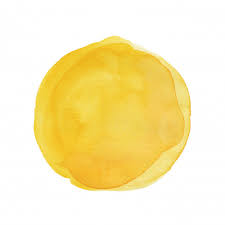 